§1306.  Assertion of appraisal rights1.  Record shareholder assert appraisal rights.  A record shareholder may assert appraisal rights as to fewer than all the shares registered in the record shareholder's name but owned by a beneficial shareholder only if the record shareholder objects with respect to all shares of the class or series owned by the beneficial shareholder and notifies the corporation in writing of the name and address of each beneficial shareholder on whose behalf appraisal rights are being asserted.  The rights of a record shareholder who asserts appraisal rights for only part of the shares held of record in the record shareholder's name under this subsection must be determined as if the shares as to which the record shareholder objects and the record shareholder's other shares were registered in the names of different record shareholders.[PL 2001, c. 640, Pt. A, §2 (NEW); PL 2001, c. 640, Pt. B, §7 (AFF).]2.  Beneficial shareholder; appraisal rights.  A beneficial shareholder may assert appraisal rights as to shares of any class or series held on behalf of the shareholder only if the shareholder:A.  Submits to the corporation the record shareholder's written consent to the assertion of the rights no later than the date referred to in section 1323, subsection 2, paragraph B, subparagraph (2); and  [PL 2005, c. 302, §6 (AMD).]B.  Does so with respect to all shares of the class or series that are beneficially owned by the beneficial shareholder.  [PL 2001, c. 640, Pt. A, §2 (NEW); PL 2001, c. 640, Pt. B, §7 (AFF).][PL 2005, c. 302, §6 (AMD).]SECTION HISTORYPL 2001, c. 640, §A2 (NEW). PL 2001, c. 640, §B7 (AFF). PL 2005, c. 302, §6 (AMD). The State of Maine claims a copyright in its codified statutes. If you intend to republish this material, we require that you include the following disclaimer in your publication:All copyrights and other rights to statutory text are reserved by the State of Maine. The text included in this publication reflects changes made through the First Regular and First Special Session of the 131st Maine Legislature and is current through November 1. 2023
                    . The text is subject to change without notice. It is a version that has not been officially certified by the Secretary of State. Refer to the Maine Revised Statutes Annotated and supplements for certified text.
                The Office of the Revisor of Statutes also requests that you send us one copy of any statutory publication you may produce. Our goal is not to restrict publishing activity, but to keep track of who is publishing what, to identify any needless duplication and to preserve the State's copyright rights.PLEASE NOTE: The Revisor's Office cannot perform research for or provide legal advice or interpretation of Maine law to the public. If you need legal assistance, please contact a qualified attorney.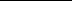 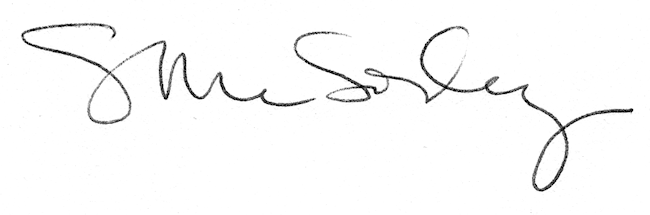 